Помните!Ребенок учится законам улицы, беря пример с вас - взрослых.Пусть ваш пример учит дисциплинированному поведению на улице не только вашего ребенка, но и других детей.Старайтесь сделать все возможное, чтобы оградить детей от несчастных случаев на дорогах!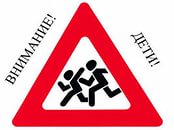 «Дети на дороге!»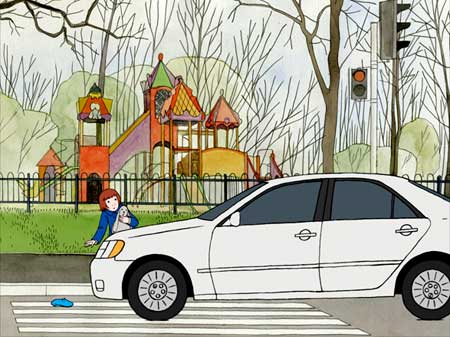 КДН и ЗП Жигаловского района2018 годУчастник дорожного движения – лицо, принимающее непосредственное участие в процессе движения в качестве водителя,  пешехода, пассажира транспортного средства.Водитель - лицо, управляющее каким-либо транспортным средством.Пешеход – лицо, находящееся вне транспортного средства на дороге и не производящее на ней работу. К пешеходам приравниваются лица, передвигающиеся в инвалидных колясках без двигателя, ведущие велосипед, мопед, мотоцикл, везущие санки, тележку, детскую или инвалидную коляскуВ России каждый год на дорогах гибнет более 9000 пешеходов, а более 60 000 получают травмы. 69% погибших пешеходов оказались под  колесами именно в сумерках или в темноте.В светлое время суток водитель видит пешехода за              80-120 метров, а в темное     лишь за 30-40 метров!Темное время суток максимально длинное зимой,  когда и тормозной путь кратно длиннее, чем летом (70-150м при скорости 60км/ч и 150-250м при скорости 80 км/ч)!Могут сбить не только  переходящих дорогу,  но и тех,  кто идет по обочине или проезжей части! Чаще всего это происходит на неосвещенных,  не оборудованных пешеходных дорожках и тротуаров.Для детей младшего дошкольного возраста:Без взрослых на дорогу выходить нельзя, идти со взрослыми за руку, не вырываться, не сходить с тротуара.Ходить по улице следует спокойным шагом, придерживая правой стороны тротуара.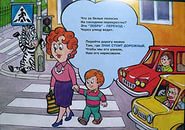 Для детей школьного возраста:При переходе по зебре или через  проезжую часть необходимо посмотреть по сторонам и убедиться в том, что автотранспорт действительно остановился и тогда можно продолжать движение.На обочинах дороге не собираться компаниями, не играть, не толкаться, не кидать различные предметы на проезжую часть.